Supplementary Data_9_Alignment H+-ATPases plasma membrane. This alignment was done using ClustalW on the Lyon PBIL web server : (https://npsa-prabi.ibcp.fr/cgi-bin/npsa_automat.pl?page=/NPSA/npsa_clustalw.html)Important residues in the extended C-terminal sequence regulating the enzymatic function of these proton pumps are shown by color overlay : S and T for phosphorylation sites, L for the two leucine residues controlling this phosphorylation. The C-termini of the two H+-ATPase proteins from Alismatales lacking the canonical auto-regulatory sequence (Zosma16g01420 & Sp4g0034200) are shown in yellow overlay. See Supplementary Fig. S9.1 for the tree.                         10        20        30        40        50        60        70        80        90       100                          |         |         |         |         |         |         |         |         |         |Zosma404g00040   ---MEYEKPEMLDAVLREAVDLENIPIDEVFQNLRCSSDGLSTESAKERLIIFGHNKLEEKKESKIFMFLGFMWNPLSWVMEAAAIMAIALANGG----GSp2g0059700      ----MAEKPEVLDAVLKETVDLENIPLEEVFENLRCSREGLTTAAAEERLAIFGHNKLEEKKESKVLKFLGFMWNPLSWVMEAAAIMAIALANGG----GAHA4_ARATH       MTTTVEDNREVLEAVLKEAVDLENVPIEEVFENLRCSKEGLTTQAADERLALFGHNKLEEKKESKFLKFLGFMWNPLSWVMEAAAIMAIALANGG----GAHA11_ARATH      ----MGDKEEVLEAVLKETVDLENVPIEEVFESLRCSREGLTTEAADERLALFGHNKLEEKKESKFLKFLGFMWNPLSWVMEAAAIMAIALANGG----GOSA3xx29         ----MAEKEGNLDAVLKEAVDLENIPLEEVFENLRCSREGLTTQQAQQRLEIFGPNKLEEKEESKFLKFLGFMWNPLSWVMEAAAIMAIALANGG----GOSA1xx31         ----MAEDKGGLDAVLKESVDLENIPIEEVFQNLKCCRQGLTSEEAQLRLQLFGPNKLEEKEESKFLKFLGFMWNPLSWVMEAAAIMAIALANGG----GOSA2xx30         ----MAEKGDNLEAVLNESVDLENIPLEEVFEHLRCNREGLTSANAEQRLNLFGPNRLEEKKESKFLKFLGFMWNPLSWVMEAAAIMAIALANGG----GOSA8xx9          ---MLMEVANAMDAITKETVDLEHIPVEEVLDHLKCTREGLTSEVAQQRIHSFGYNKLEEKQESKLLKFLGFMWNPLSWVMEAAAIMAIALAHGGRDARGAHA7_ARATH       -----MTDIEALKAITTESIDLENVPVEEVFQHLKCTKEGLTSNEVQERLTLFGYNKLEEKKESKILKFLGFMWNPLSWVMEAAALMAIGLAHGG----GZosma220g00220   ---MGD-SDGCLDDVKNENIDLETIPLQKVFDKLKCTSGGLSDEEGAKRLLIFGRNKLEEKHESKLLKFLGFMWNPLSWVMEIAAIMAIVLANGG----GZosma10g01680    ---MGD-SDGCLDDVKNENIDLETIPLQKVFDKLKCTSGGLSDEEGAKRLLIFGRNKLEEKHESKLLKFLGFMWNPLSWVMEIAAIMAIVLANGG----GZosma10g01670    ---MVDGNVAGLDDIKNENIDLESIPIEDVFENLKCSRGGLSDEEGAKRLQVFGPNKLEEKHESKLLKFLGFMWNPLSWVMEMAAIMAIALANGG----GZosma16g01420    ---MLN----------MLPFDQEKVSIDEVFIHLKCSRKGLSNDEGGRRLQTFGPNKLEEKKESKILKFLGFMWNPLSWVMEIAAIMAILLANGG----GSp4g0034200      --------------------------------------DGLTAEEGEQRLQIFGPNKLEEKEESKILKFLGFMWNPLSWVMESAALMAIVLANGQ----GOSA6xx8          ---MAS---ISLEDVRNETVDLETIPVEEVFQHLKCSKQGLSAAEGQNRLNIFGPNKLEEKTESKLLKFLGFMWNPLSWVMEAAAIMAIVLANGG----GOSA4xx32         ----MS---VSLEDLKKENVDLESIPIQEVFAVLKSSPQGLTSADGNGRLEIFGRNKLEEKKESKLLKFLGFMWNPLSWVMEAAAIMAIALANGG----GAHA6_ARATH       ---MAA--DISWDEIKKENVDLEKIPVDEVFQQLKCSREGLSSEEGRNRLQIFGANKLEEKVENKFLKFLGFMWNPLSWVMEAAAIMAIVLANGG----GAHA8_ARATH       ---MAT--EFSWDEIKKENVDLERIPVEEVFEQLKCSKEGLSSDEGAKRLEIFGANKLEEKSENKFLKFLGFMWNPLSWVMESAAIMAIVLANGG----GAHA9_ARATH       ---MAGNKDSSWDDIKNEGIDLEKIPIEEVLTQLRCTREGLTSDEGQTRLEIFGPNKLEEKKENKVLKFLGFMWNPLSWVMELAAIMAIALANGG----GSp12g0056200     ---MKGNNAMSLEDIKNETVDLEQIPIEEVFQQLKCSREGLSQEEGENRLQLFGPNKLEEKKESKILKFLGFMWNPLSWVMEMAALMAIVLANGD----GSp10g0009400     ---MAGDKAISLEEIRNENVDLERIPIEEVFAQLKCTKEGLSEEEGRSRIEIFGPNKLEEKKESKILKFLGFMWNPLSWVMEMAALMAIVLANGD----GOSA7xx28         ---MGG-----LEEIKNEAVDLENIPIEEVFEQLKCTREGLSSEEGNRRIEMFGPNKLEEKKESKILKFLGFMWNPLSWVMEMAAIMAIALANGG----GZosma25g00380    ---MEN-KGINLEEIKNETVDLERIPVEEVFEQLKCSREGLSGEEGASRLQIFGPNKLEEKKESKFLKFLGFMWNPLSWVMEMAAIMAIALANGD----GZosma294g00130   ---MAG---KGLDDIKNETVDLEKIPIEEVFEQLKCTRQGLSTTEGESRLAIFGANKLEEKKENKILKFLGFMWNPLSWVMEAAALMAIVLANGD----GAHA5_ARATH       ---MSE-----LDHIKNESVDLVRIPMEEVFEELKCTKQGLTANEASHRLDVFGPNKLEEKKESKLLKFLGFMWNPLSWVMEVAALMAIALANGG----GAHA1_ARATH       ---MSG-----LEDIKNETVDLEKIPIEEVFQQLKCTREGLTTQEGEDRIVIFGPNKLEEKKESKILKFLGFMWNPLSWVMEAAALMAIALANGD----NAHA2_ARATH       ---MSS-----LEDIKNETVDLEKIPIEEVFQQLKCSREGLTTQEGEDRIQIFGPNKLEEKKESKLLKFLGFMWNPLSWVMEMAAIMAIALANGD----GAHA3_ARATH       --MASG-----LEDIVNENVDLEKIPIEEVFQQLKCSREGLSGAEGENRLQIFGPNKLEEKKESKLLKFLGFMWNPLSWVMEAAAIMAIALANGG----GOSA5xx10         MAATASSTADALEQIKNEAVDLEHIPLEEVFQHLKCTREGLTNAEGDARTQVFGPNKLEEKKESKILKFLGFMWNPLSWVMEVAAIMAIALANGG----GZosma169g00540   ---MSIS----LEEIKKENVDLESIPVEEVFEQLKCSKNGLSSDEGAKRLQIFGQNKLEENKDSQVLKFLGFMWNPLSWVMELAAIMAIALTNGD----GOS9xxx11         -MDEPGEPLLGLENFFDEDVDLENLPLEDVFEQLNTSQSGLSSADAAERLKLFGANRLEEKRENKIIKFLSFMWNPLSWVMEAAAVMALVLANGG----SAHA10_ARATH      MAEDLDKPLLDPDTFNRKGIDLGILPLEEVFEYLRTSPQGLLSGDAEERLKIFGPNRLEEKQENRFVKFLGFMWNPLSWVMEAAALMAIALANSQ----SSp2g0033700      ----------------------ERLPLEEVFEQLRTSKEGLSSEDAEARLVLFGPNKLEEKPENKFLKFLGFMWNPLSWVMEAAAVMAIVLANGG----G                                                        **       *   ** *:***: :.:.. **.*********** **:**: *::.     .Prim.cons.       MA5MAGEK2ESLEDIKNE2VDLENIPIEEVFEQLKCSREGLSSEEGEERLQIFGPNKLEEKKESKILKFLGFMWNPLSWVMEAAAIMAIALANGGRDARG                        110       120       130       140       150       160       170       180       190       200                          |         |         |         |         |         |         |         |         |         |Zosma404g00040   K--PPDWQDFMGIITLLMINSTISFIEENNAGNAAAALMARLAPKAKVLRDGHWNEDDASILVPGDIISIKLGDIIPADARLLDGDPLKIDQSALTGESLSp2g0059700      K--PPDWQDFVGIITLLMINSTISFIEENNAGNAAAALMARLAPKAKVLRDGRWSEEEAAILVPGDIISIKLGDIIPADARLLDGDPLKIDQSALTGESLAHA4_ARATH       K--PPDWQDFVGIITLLVINSTISFIEENNAGNAAAALMARLAPKAKVLRDGRWGEQDAAILVPGDIISIKLGDIVPADARLLEGDPLKIDQSALTGESLAHA11_ARATH      K--PPDWQDFVGIITLLVINSTISFIEENNAGNAAAALMARLAPKAKVLRDGRWGEQDAAILVPGDIISIKLGDIVPADARLLEGDPLKIDQSSLTGESLOSA3xx29         K--PPDWQDFVGIITLLVINSTISFIEENNAGNAAAALMARLAPKAKVLRDGRWTEEEAAILVPGDIVSIKLGDIIPADARLLEGDPLKIDQSALTGESLOSA1xx31         K--PPDWQDFVGIITLLLINSTISFIEENNAGNAAAALMARLAPKAKVLRNGSWTEEEAAILVPGDIISIKLGDIIPADARLLEGDPLKIDQSALTGESLOSA2xx30         K--PPDWQDFVGIITLLIINSTISFIEENNAGNAAAALMARLAPKAKVLRNGRWSEEEAAILVPGDIISVKLGDIIPADARLLEGDPLKIDQSALTGESLOSA8xx9          KRMRIDYHDFVGIVLLLFINSTISFMEENNAGNAAAALMARLAPKAKVLRDGTWDELDASLLVPGDIISVKLGDIIPADARLLEGDPLKIDQSALTGESLAHA7_ARATH       K--PADYHDFVGIVVLLLINSTISFVEENNAGNAAAALMAQLAPKAKAVRDGKWNEIDAAELVPGDIVSIKLGDIIPADARLLEGDPLKIDQATLTGESLZosma220g00220   Q--PPDWQDFVGIVVLLLINSVISFLEENNAGNAAAALMAGLAPRSKILRQGKWVDEEAEILVPGDIISIKLGDIVPADCRLLEGDPLKIDQSALTGESLZosma10g01680    Q--PPDWQDFVGIVVLLLINSVISFLEENNAGNAAAALMAGLAPRSKILRQGKWVDEEAEILVPGDIISIKLGDIVPADCRLLEGDPLKIDQSALTGESLZosma10g01670    K--PPDWQDFVGIIVLLLINSTISFLEENNAGNAAAALMAGLAPRSKILRQGKWVDEEAEILVPGDIISIKLGDIVPADCRLLEGDPLKIDQSALTGESLZosma16g01420    K--GPDWQDFVGIVTLLIINSTISFIEENNAGNAASALMAGLAPKTKVLREGKWSEQEAEILVPGDIISIKLGDIVPADARLLEGDPLKIDQAALTGESLSp4g0034200      K--PPDWPDFVGIVTLLVINSTISFIEENNAGNAAAALMAGLAPKTKVLRDSKWSEQDAAILVPGDIISVKLGDIIPADARLLEGDPLKIDQSALTGESLOSA6xx8          R--PPDWQDFVGIVVLLVINSTISFIEENNAGNAAAALMAGLAPKTKVLRDGKWQEQDASILVPGDIISIKLGDIIPADARLLEGDPLKVDQAALTGESMOSA4xx32         R--PPDWQDFVGIVTLLFINSTISFIEENNAGNAAAALMASLAPQTKLLRDGKWSEQDAAILVPGDIISIKLGDIIPADARLMEGDPLKIDQSALTGESLAHA6_ARATH       R--PPDWQDFVGITCLLIINSTISFIEENNAGNAAAALMANLAPKTKVLRDGRWGEQEAAILVPGDLISIKLGDIVPADARLLEGDPLKIDQSALTGESLAHA8_ARATH       K--APDWQDFIGIMVLLIINSTISFIEENNAGNAAAALMANLAPKTKVLRDGKWGEQEASILVPGDLISIKLGDIVPADARLLEGDPLKIDQSALTGESLAHA9_ARATH       R--PPDWQDFVGITVLLIINSTISFIEENNAGNAAAALMAGLAPKTKVLRDGKWSEQEAAILVPGDIISIKLGDIVPADGRLLDGDPLKIDQSALTGESLSp12g0056200     R--PPDWQDFVGIVVLLVINSTISFIEENNAGNAAAALMAGLAPKTKVLRDGRWSEQDASILVPGDIISIKLGDIVPADARLLEGDPLKIDQSALTGESLSp10g0009400     R--PPDWQDFVGIVVLLVINSTISFIEENNAGNAAAALMANLAPKTKVLRDGRWTEQDASILVPGDIISIKLGDIVPADARLLEGDPLKIDQSALTGESIOSA7xx28         K--PPDWEDFVGIIVLLVINSTISFIEENNAGNAAAALMANLAPKTKVLRDGRWGEQEAAILVPGDIISIKLGDIVPADARLLEGDPLKIDQSALTGESLZosma25g00380    K--PPDWQDFVGIIVLLVINSTISFIEENNAGNAAAALMAGLAPKTKVLRDGQWSEEEAAILVPGDIVSIKLGDIVPADARLLEGDPLKIDQSALTGESLZosma294g00130   N--PPDWQDFLGIVVLLVINSTISFIEENNAGNAAAALMAGLAPKTKVLRDGSWSEQEASILVPGDIVSIKLGDIVPADARLLEGDPLKIDQSALTGESLAHA5_ARATH       R--PPDWQDFVGIVCLLLINSTISFIEENNAGNAAAALMAGLAPKTKVLRDNQWSEQEASILVPGDVISIKLGDIIPADARLLDGDPLKIDQSSLTGESIAHA1_ARATH       R--PPDWQDFVGIICLLVINSTISFIEENNAGNAAAALMAGLAPKTKVLRDGKWSEQEAAILVPGDIVSIKLGDIIPADARLLEGDPLKVDQSALTGESLAHA2_ARATH       R--PPDWQDFVGIICLLVINSTISFIEENNAGNAAAALMAGLAPKTKVLRDGKWSEQEAAILVPGDIVSIKLGDIIPADARLLEGDPLKVDQSALTGESLAHA3_ARATH       K--PPDWQDFVGIVCLLVINSTISFVEENNAGNAAAALMAGLAPKTKVLRDGKWSEQEASILVPGDIVSIKLGDIIPADARLLEGDPLKVDQSALTGESLOSA5xx10         R--PPDWQDFVGIIALLLINSTISYWEESNAGSAAAALMKNLAPKTKVLRDGRWSETDAFVLVPGDVINVKLGDIVPADARLLDGDPLKIDQSALTGESLZosma169g00540   KGKPPDWQDFVGILVLLMLNSTISFWEENNAGNAAAALMAGLAPRTRVLRDRYWSEQDAAILVPGDIISIKLGDIVPADARLLEGDLLKIDQSVLTGESMOS9xxx11         Q--GTDWEDFLGIVCLLIINSTISFIEENNAGDAAAALMARLALKTKVLRDEQWQELDASTLVPGDIISIRLGDIVPADARLLEGDPLKIDQSALTGESLAHA10_ARATH      L--GPDWEDFTGIVCLLLINATISFFEENNAGNAAAALMARLALKTRVLRDGQWQEQDASILVPGDIISIKLGDIIPADARLLEGDPLKIDQSVLTGESLSp2g0033700      Q--GPDWQDFVGIICLLIINSTISFIEENNAGNAASALMARLAPKTKVLRDGQWQERDAAILVPGDIISIKLGDIIPADARLLEGDPLKIDQSALTGESL                      *: ** **  **.:*:.**: **.***.**:***  ** ::: :*:  * : :*  *****::.::****:*** **::** **:**: *****:Prim.cons.       K22PPDWQDFVGIVVLLVINSTISFIEENNAGNAAAALMAGLAPKTKVLRDGKWSEQEAAILVPGDIISIKLGDIVPADARLLEGDPLKIDQSALTGESL                        210       220       230       240       250       260       270       280       290       300                          |         |         |         |         |         |         |         |         |         |Zosma404g00040   PVNKHPGEGIYSGSTCKQGEIEAVVIATGVHTFFGKAAHLVDSTNHVGHFQKVLTSIGNFCICSIAVGMIIEIIVMYPIQHRDYRPGIDNLLVLLIGGIPSp2g0059700      PVTKGPGDGVYSGSTCKQGEIEAVVIATGVHTFFGKAAHLVDTTNQVGHFQKVLTSIGNFCICSIAVGMIIEIIVMYPIQDRAYRPGIDNLLVLLIGGIPAHA4_ARATH       PVTKSSGDGVYSGSTCKQGEIEAVVIATGVHTFFGKAAHLVDTTNQIGHFQQVLTAIGNFCICSIAVGMLIEIVVMYPIQHRAYRPGIDNLLVLLIGGIPAHA11_ARATH      PVTKGPGDGVYSGSTCKQGELEAVVIATGVHTFFGKAAHLVDTTNHVGHFQQVLTAIGNFCICSIAVGMIIEIVVMYPIQHRAYRPGIDNLLVLLIGGIPOSA3xx29         PVTKGPGDGVYSGSTVKQGEIEAIVIATGVHTFFGKAAHLVDSTNQVGHFQKVLTAIGNFCICSIAVGMFVEIIVMYPIQHRAYRPGIDNLLVLLIGGIPOSA1xx31         PATKGPGDGVYSGSTVKQGEIEAVVIATGVHTFFGKAAHLVDSTNQVGHFQKVLTAIGNFCICSIAVGMFVEIIVMYPIQHRPYRPGIDNLLVLLIGGIPOSA2xx30         PVTKGPGDGVYSGSTCKQGEIEAVVIATGVHTFFGKAAHLVDSTNQVGHFQKVLTAIGNFCICSIAIGMVVEIIVMYPIQHRDYRPGIDNLLVLLIGGIPOSA8xx9          PVTKHPGDGIYSGSTCKQGEIEAVVIATGIHTFFGKAAHLVESTTHVGHFQKVLTSIGNFCICSIAAGMVIELLVMYAVHERKYRQIVDNLLVLLIGGIPAHA7_ARATH       PVTKNPGASVYSGSTCKQGEIEAVVIATGVHTFFGKAAHLVDSTTHVGHFQKVLTAIGNFCICSIAVGMAIEIVVIYGLQKRGYRVGIDNLLVLLIGGIPZosma220g00220   PVTKYPGEGVYSGSTCKQGEIDAVVIATGVRTFFGKAAHLVDSTNNIGHFQMVLTSIGNFCIFTIALGMVVEIIVMYPIQNRKYRDGIDNLLVLLIGGIPZosma10g01680    PVTKYPGEGVYSGSTCKQGEIDAVVIATGVRTFFGKAAHLVDSTNNIGHFQMVLTSIGNFCIFTIALGMVVEIIVMYPIQNRKYRDGIDNLLVLLIGGIPZosma10g01670    PVTKYPGEGVYSGSTCKQGEIDAVVIATGVRTFFGKAAHLVDSTNNVGHFQTVLTSIGNFCILTIALGMVVEIIVMYPIQNRKYRDGIDNLLVLLIGGIPZosma16g01420    PVTKHPGQQVYSGSTCKQGELEAVVIATGIRTFFGKAAHLVDSTNNVGHFQKVLTSIGNFCICSIAVGMVVEIIFMYLIQHRNYREGIDNLLVLLIGGIPSp4g0034200      PVTKHPGDEIFSGSTCKQGEIEAVVIATGVHTFFGKAAHLVDSTNNVGHFQKVLTAIGNFCICSIALGMLVEIVVMYPVQHRRYRDGIDNLLVLLIGGIPOSA6xx8          PVNKHAGQGVFSGSTVKQGEIEAVVIATGVHTFFGKAAHLVDSTNNIGHFQLVLTAIGNFCIISIGVGMIIEIIVMYPIQHRAYRDGIDNLLVLLIGGIPOSA4xx32         PVNKMPGDSIYSGSTCKQGEIEAVVIATGVHTFFGKAAHLVDSTNNVGHFQKVLTAIGNFCICSIAAGMLIEIIVMYPIQHRQYRDGIDNLLVLLIGGIPAHA6_ARATH       PATKHQGDEVFSGSTCKQGEIEAVVIATGVHTFFGKAAHLVDSTNNVGHFQKVLTAIGNFCICSIGIGMLIEIIIMYPIQHRKYRDGIDNLLVLLIGGIPAHA8_ARATH       PTTKHPGDEVFSGSTCKQGEIEAVVIATGVHTFFGKAAHLVDSTNNVGHFQKVLTSIGNFCICSIGLGMLIEILIMYPIQHRTYRDGIDNLLVLLIGGIPAHA9_ARATH       PVTKHPGQEVYSGSTCKQGELEAVVIATGVHTFFGKAAHLVDSTNQEGHFQKVLTAIGNFCICSIAIGMLIEIVVMYPIQKRAYRDGIDNLLVLLIGGIPSp12g0056200     PVTKNPGDEVFSGSTCKQGEIEAVVIATGVHTFFGKAAHLVDSTNQVGHFQKVLTAIGNFCICSIAVGMVVEIIVMYPIQRRKYRDGIDNLLVLLIGGIPSp10g0009400     PVTKNPGDEVFSGSTCKQGEIEAVVIATGVHTFFGKAAHLVDSTNQVGHFQKVLTAIGNFCICSIAIGMVVEIIVMYPIQKRKYRDGIDNLLVLLIGGIPOSA7xx28         PVTKNPGDEVFSGSTCKQGEIEAVVIATGVHTFFGKAAHLVDSTNQVGHFQTVLTAIGNFCICSIAVGIVIEIIVMFPIQHRAYRSGIENLLVLLIGGIPZosma25g00380    PVTKHPGDEVFSGSTCKQGEIDAVVIATGVHTFFGKAAHLVDSTNQVGHFQKVLTAIGNFCICSIAIGMVIEIIVMYPIQGRKYRDGIDNLLVLLIGGIPZosma294g00130   PVTRNPGSEVFSGSTCKQGEIDAVVIATGVHTFFGKAAHLVDSTNNVGHFQKVLTAIGNFCIVSIAIGIVIEIIVMWPIQRRKYRDGIDNLLVLLIGGIPAHA5_ARATH       PVTKNPSDEVFSGSICKQGEIEAIVIATGVHTFFGKAAHLVDNTNQIGHFQKVLTSIGNFCICSIALGIIVELLVMYPIQRRRYRDGIDNLLVLLIGGIPAHA1_ARATH       PVTKHPGQEVFSGSTCKQGEIEAVVIATGVHTFFGKAAHLVDSTNQVGHFQKVLTSIGNFCICSIAIGIAIEIVVMYPIQHRKYRDGIDNLLVLLIGGIPAHA2_ARATH       PVTKHPGQEVFSGSTCKQGEIEAVVIATGVHTFFGKAAHLVDSTNQVGHFQKVLTAIGNFCICSIAIGMVIEIIVMYPIQRRKYRDGIDNLLVLLIGGIPAHA3_ARATH       PATKGPGEEVFSGSTCKQGEIEAVVIATGVHTFFGKAAHLVDSTNQVGHFQKVLTAIGNFCICSIAVGIAIEIVVMYPIQRRHYRDGIDNLLVLLIGGIPOSA5xx10         PVTKLPGDCVYSGSTCKQGEIDAVVIATGVHTFFGKAAHLVDTTNQVGHFQKVLRAIGNFCIGAIAIGMAVEVIVMYLIQHRLYRDGIDNLLVLLIGGIPZosma169g00540   PVTKVSGDEVFSGSTCKQGEIEAVVIATGVRTFFGKAAYLVDSTKQVGHFQNVLTAIGNFCICSIAIGMLIEIIVMYPIQKRKYRDGIDNLLVLLIGGIPOS9xxx11         PVTKRTGDIVFTGSTCKHGEIEAVVIATGIHSFFGKAAHLVDSTEVVGHFQKVLTSIGNFCICSIAIGAIVEVIIMFPIQHRSYRDGINNVLVLLIGGIPAHA10_ARATH      PVTKKKGEQVFSGSTCKQGEIEAVVIATGSTTFFGKTARLVDSTDVTGHFQQVLTSIGNFCICSIAVGMVLEIIIMFPVQHRSYRIGINNLLVLLIGGIPSp2g0033700      PVTKRTGDQVFSGSTCKQGEIEAIVIATGINSFFGRAAHLVDSTEVIGHFQKVLTSIGNFCICSIAIGMLLEIIVMFPVQRRTYRDGINNLLVLLIGGIP                 *..:  .  :::**  *:**::*:*****  :***::* **:.*   **** ** :****** :*. *  :*::.:: :: * **  ::*:*********Prim.cons.       PVTKHPGDEVFSGSTCKQGEIEAVVIATGVHTFFGKAAHLVDSTNQVGHFQKVLTAIGNFCICSIAVGMVIEIIVMYPIQHRKYRDGIDNLLVLLIGGIP                        310       320       330       340       350       360       370       380       390       400                          |         |         |         |         |         |         |         |         |         |Zosma404g00040   IAMPTVLSVTMAIGSHRLSQHGAITKRMTAIEEMAGMDVLCSDKTGTLTLNKLTVDKNLIEVFQKG-INQDEVIRMAARASRIENQDAIDCAIVNMLADPSp2g0059700      IAMPTVLSVTMAIGSHRLAQQGAITKRMTAIEEMAGMDVLCSDKTGTLTLNKLTVDKNLVEVFAKG-VNQDTVILMAARASRTENQDAIDTAIVGMLADPAHA4_ARATH       IAMPTVLSVTMAIGSHRLSQQGAITKRMTAIEEMAGMDVLCSDKTGTLTLNKLTVDKNLIEVFMKG-VDADTVVLMAARASRLENQDAIDAAIVGMLADPAHA11_ARATH      IAMPTVLSVTMAIGSHRLSQQGAITKRMTAIEEMAGMDVLCSDKTGTLTLNKLTVDKNLIEVFTKG-VDADTVVLMAAQASRLENQDAIDAAIVGMLADPOSA3xx29         IAMPTVLSVTMAIGSHRLSQQGAITKRMTAIEEMAGMDVLCSDKTGTLTLNKLTVDKNLIDVFERG-ITQDQVILMAARASRTENQDAIDTAIVGMLADPOSA1xx31         IAMPTVLSVTMAIGSHRLSQQGAITKRMTAIEEMAGMDVLCSDKTGTLTLNKLTVDKNLIEIFERG-VTQDQVILMAARASRTENQDAIDTAIVGMLADPOSA2xx30         IAMPTVLSVTMAIGSHRLAQQGAITKRMTAIEEMAGMDVLCSDKTGTLTLNKLTVDKSLIEVFQRG-VDQDTVILMAARASRTENQDAIDATIVGMLADPOSA8xx9          IAMPTVLSVTMAIGSHKLAQQGAITKRMTAIEEMAGMDVLCSDKTGTLTLNKLSVDKNLIEVFEKG-IEKDDVVLMAARASRLENQDAIDFAIVSMLPDPAHA7_ARATH       IAMPTVLSVTMAIGAHRLAQQGAITKRMTAIEEMAGMDVLCSDKTGTLTLNKLSVDKNLIEVFKRG-IDRDMAVLMAARAARLENQDAIDTAIVSMLSDPZosma220g00220   IAMPTVLSVTMAIGSHRLSEQGAITKRMTAIEEMAGMDVLCSDKTGTLTLNKLSVDKNLIEVFDDHHFNKDLVILMAARASRVENQDAIDASIVGMLGDPZosma10g01680    IAMPTVLSVTMAIGSHRLSEQGAITKRMTAIEEMAGMDVLCSDKTGTLTLNKLSVDKNLIEVFDDHHFNKDLVILMAARASRVENQDAIDASIVGMLGDPZosma10g01670    IAMPTVLSVTMAIGSHRLSEQGAITKRMTAIEEMAGMDVLCSDKTGTLTLNKLTVDKNLIEVFEKD-FNNDLVILMAARASRVENQDAIDASIIGMLNDPZosma16g01420    IAMPTVLSVTMAIGSHRLSQQGAITKRMTAIEEMAGMDVLCSDKTGTLTLNKLTVDKKLIEVFSKN-ADDNLVLLTAARASRIENQDAIDTTIVNMLDDPSp4g0034200      IAMPTVLSVTMAIGSHRLSEQGAITKRMTAIEEMAGMDVLCSDKTGTLTLNKLTVDKTMIEVFAKD-VEKDTVMLLAARASRTENQDAIDASIVNMLADPOSA6xx8          IAMPTVLSVTMAIGSHRLSQQGAITKRMTAIEEMAGMDVLCSDKTGTLTLNKLTVDKTLIEVYGRG-LDKDSVLLYAARASRVENQDAIDTCIVGMLADPOSA4xx32         IAMPTVLSVTMAIGSHRLSQQGAITKRMTAIEEMAGMDVLCSDKTGTLTLNKLTVDKNMIEPFVKD-LDKDAIVLYAARASRTENQDAIDASIVGMLADPAHA6_ARATH       IAMPTVLSVTMAIGSHRLSQQGAITKRMTAIEEMAGMDVLCSDKTGTLTLNKLTVDKNLIEVFSKD-VDKDYVILLSARASRVENQDAIDTSIVNMLGDPAHA8_ARATH       IAMPTVLSVTMAIGSHRLSQQGAITKRMTAIEEMAGMDVLCSDKTGTLTLNKLSVDKSLIEVFPKN-MDSDSVVLMAARASRIENQDAIDASIVGMLGDPAHA9_ARATH       IAMPTVLSVTMAIGSHRLSQQGAITKRMTAIEEMAGMDVLCSDKTGTLTLNKLTVDKSMVEVFVKD-LDKDQLLVNAARASRVENQDAIDACIVGMLGDPSp12g0056200     IAMPTVLSVTMAIGSHRLSQQGAITKRMTAIEEMAGMDVLCSDKTGTLTLNKLSVDKNLIEVFAKG-VEKDHVILLAARASRTENQDAIDAAMVGMLADPSp10g0009400     IAMPTVLSVTMAIGSHRLSQQGAITKRMTAIEEMAGMDVLCSDKTGTLTLNKLSVDKNLVEVFTKG-VDKEHVLLLAARASRTENQDAIDAAMVGMLADPOSA7xx28         IAMPTVLSVTMAIGSHKLSQQGAITKRMTAIEEMAGMDVLCSDKTGTLTLNKLSVDKNLVEVFTKG-VDKDHVLLLAARASRTENQDAIDAAMVGMLADPZosma25g00380    IAMPTVLSVTMAIGSHRLSEQGAITKRMTAIEEMAGMDVLCSDKTGTLTLNKLSIDKNLIEVFCKG-VDKEHVVLLAARASRVENQDAIDAAMVGMLADPZosma294g00130   IAMPTVLSVTMAIGSHKLAEQGAITKRMTAIEELAGMDVLCSDKTGTLTLNKLSVDKNLIEVFARG-ADKELVVLLAARSSRTENQDAIDTAMVGMLADPAHA5_ARATH       IAMPSVLSVTMATGSHRLFQQGAITKRMTAIEEMAGMDVLCCDKTGTLTLNKLTVDKNLVEVFAKG-VGKEHVFLLAARASRIENQDAIDAAIVGMLADPAHA1_ARATH       IAMPTVLSVTMAIGSHRLSQQGAITKRMTAIEEMAGMDVLCSDKTGTLTLNKLSVDKNLVEVFCKG-VEKDQVLLFAAMASRVENQDAIDAAMVGMLADPAHA2_ARATH       IAMPTVLSVTMAIGSHRLSQQGAITKRMTAIEEMAGMDVLCSDKTGTLTLNKLSVDKNLVEVFCKG-VEKDQVLLFAAMASRVENQDAIDAAMVGMLADPAHA3_ARATH       IAMPTVLSVTMAIGSHKLSQQGAITKRMTAIEEMAGMDVLCSDKTGTLTLNKLSVDKNLIEVYCKG-VEKDEVLLFAARASRVENQDAIDAAMVGMLADPOSA5xx10         IAMPTVLSVTMAIGSHRLSDQGAITKRMTAIEEMAAMDVLCSDKTGTLTLNKLSVDRGLIEVFVQG-VAKDEVILLTARASRVENQDAIDTAMVGMLDDPZosma169g00540   IAMPTVLSVTMAIGSHKLSEQGAITKRMTAIEEMAGMDVLCSDKTGTLTLNELTVDDKLIEIYSN--HTKPEIELLAARASRVENQDAIDSAVVALLADPOS9xxx11         IAMPTVLSVTLAIGSHHLSQQGAITKRMTAIEEMAGMDVLCCDKTGTLTLNHLTVDKNLIEVFSRE-MDREMIILLAARASRVENQDAIDMAIINMLADPAHA10_ARATH      IAMPTVLSVTLAIGSHRLSQQGAITKRMTAIEEMAGMDVLCCDKTGTLTLNSLTVDKNLIEVFVDY-MDKDTILLLAGRASRLENQDAIDAAIVSMLADPSp2g0033700      IAMPTVLSVTLAIGSHRLSQQGAITKRMTAIEEMAGMDVLCSDKTGTLTLNHLTVERNLIEMFNGD-MDKDMIILLAARASRLENQDAIDTAIVNMLADP                 ****:*****:* *:*:* ::************:*.*****.********* *:::  ::: :             :. ::* *******  :: :* **Prim.cons.       IAMPTVLSVTMAIGSHRLSQQGAITKRMTAIEEMAGMDVLCSDKTGTLTLNKLTVDKNLIEVFAKGHVDKDTVIL2AARASRVENQDAIDAAIVGMLADP                        410       420       430       440       450       460       470       480       490       500                          |         |         |         |         |         |         |         |         |         |Zosma404g00040   MEARIDIEEIHFLPFNPTEKRTALTYIE-RDGKMHRVSKGAPEQILHLAHNKSSIERRVHSVIDRYAERGLRSLAVAYQEVPEGSKESSGGPWHFIGIVPSp2g0059700      KEARAGIQEIHFLPFNPTDKRTALTYTD-GEGKMHRVSKGAPEQILNLAHNKSEIERRVHSIIDKFAERGLRSLAVAYQEVPEGRKESSGGPWQFIGLMPAHA4_ARATH       KDARAGIQEVHFLPFNPTDKRTALTYID-NEGNTHRVSKGAPEQILNLAHNKSEIERRVHAVIDKFAERGLRSLAVAYQDVPEGRKDSAGGPWQFVGLMPAHA11_ARATH      KEARAGVREVHFLPFNPTDKRTALTYID-SDGKMHRVSKGAPEQILNLAHNRAEIERRVHAVIDKFAERGLRSLAVAYQEVPEGTKESAGGPWQFMGLMPOSA3xx29         KEARAGIQEVHFLPFNPTDKRTALTYID-GDGKMYRVSKGAPEQILHLAHNKPEIERRVHAVIDKFAERGLRSLAVAYQEVPEGTKESPGGPWHFVGLMPOSA1xx31         KEARAGIQEVHFLPFNPTDKRTALTYID-SDGKMYRVSKGAPEQILNLAHNKTQIERRVHAVIDKFAERGLRSLAVAYQEVPDGRKESPGGPWRFVALLPOSA2xx30         KEARAGIQEVHFLPFNPTDKRTALTYID-GEGKMHRVSKGAPEQILNLAHNKTEIERRVRAVIDKFAERGLRSLGVAYQQVPDGRKESPGGPWQFVGLLPOSA8xx9          KEARAGIQEVHFLPFNPTDKRTALTYLD-AEGKMHRVSKGAPEQILNLASNKCEIERKVHHVIGNFAERGLRSLAVAYQEVPEGTKESPGGPWQFVGLLPAHA7_ARATH       KEARAGIKELHFLPFSPANRRTALTYLD-GEGKMHRVSKGAPEEILDMAHNKLEIKEKVHATIDKFAERGLRSLGLAYQEVPDGDVKGEGGPWDFVALLPZosma220g00220   KEAREGIKEVHFLPFNPVEKRTAITYVDNKNGEWYRSSKGAPEQIIELCKMSTGDANKIHDSIEKFANRGLRSLGVATQTVPEKKKESAGTTWKFIALLPZosma10g01680    KEAREGIKEVHFLPFNPVEKRTAITYVDNKNGEWYRSSKGAPEQIIELCKMSTGDANKIHDSIEKFANRGLRSLGVATQTVPEKKKESAGTTWKFIALLPZosma10g01670    KEAREGIKEVHFLPFNPVEKRTAITYIDDTDGEWYRCSKGAPEQIIELCKMSTSEAKKIHDFIGNFANRGLRSLGVAIQTVPEKNKESVGATWKFIGLLPZosma16g01420    KEARAGVKEVHFFPFNPVDKRTAMTYIDSDN-EWHRACKGAPEQIIELCNLKEDDVSVVHSLIGEYAERGLRSLGVARQTVPEKDKDGVGSPWEFLGLLPSp4g0034200      KEARAGIQEVHFLPFNPVDKRTAITYIDLADGSWHRVSKGAPEQIIELCNLRTEAKNRAHEIIDKFAERGLRSLAVARQPVPEKTKESAGGAWEFVGLLPOSA6xx8          KEARAGIKEVHFLPFNPVEKRTAITYIDG-NGEWHRISKGAPEQIIELCKMSKDAEKKVHTLIDQYADRGLRSLGVSYQKVPEKSKESEGEPWQFVGLLPOSA4xx32         SEARAGIQEVHFMPFNPVDKRTAITYIDTKDGSWHRISKGAPEQIIELCRLRDDVSRRVHAIIDKFADRGLRSLAVARQKVPEGSKDAPGTPWQFLAVLPAHA6_ARATH       KEARAGITEVHFLPFNPVEKRTAITYIDT-NGEWHRCSKGAPEQIIELCDLKGETKRRAHEIIDKFAERGLRSLGVARQRVPEKDKESAGTPWEFVGLLPAHA8_ARATH       KEARAGITEVHFLPFNPVDKRTAITYIDE-SGDWHRSSKGAPEQIIELCNLQGETKRKAHEVIDGFAERGLRSLGVAQQTVPEKTKESDGSPWEFVGLLPAHA9_ARATH       REAREGITEVHFFPFNPVDKRTAITYIDA-NGNWHRVSKGAPEQIIELCNLREDASKRAHDIIDKFADRGLRSLAVGRQTVSEKDKNSPGEPWQFLGLLPSp12g0056200     KEARAGIREVHFFPFNPVDKRTALTYVD-SDGHWHRASKGAPEQILSLCNCKEDVRRKVHSVIEKYAERGLRSLAVARQEVPERSKESLGGPWQFVGLLPSp10g0009400     KEARAGIREVHFLPFNPVDKRTALTYID-SDGNWHRASKGAPEQILDLCNCKEDVRRKAHSVIDKFAERGLRSLAVARQEVPERSKESSGGPWQFVGLLPOSA7xx28         KEARAGIREVHFLPFNPVDKRTALTYID-ADGNWHRASKGAPEQILTLCNCKEDVKRKVHAVIDKYAERGLRSLAVARQEVPEKSKESAGGPWQFVGLLPZosma25g00380    KEARSGIKEVHFLPFNPVDKRTALTYVD-ADGNWHRVSKGAPEQIMDLCNCKEDVKRKAHNVIDKFAERGLRSLAVGRQEVPEKSKESSGGPWQFVGVMPZosma294g00130   KEARANIQEVHFLPFNPVDKRTALTYID-EKGNWHRCSKGAPEQIMTLCNCKPDMKAKIHSVIDKYAERGLRSLGVGQQEVPEKNKESPGGPWQFVGVLPAHA5_ARATH       KEARAGVREVHFFPFNPVDKRTALTYVD-SDGNWHRASKGAPEQILNLCNCKEDVRRKVHGVIDKFAERGLRSLAVARQEVLEKKKDAPGGPWQLVGLLPAHA1_ARATH       KEARAGIREVHFLPFNPVDKRTALTYID-SDGNWHRVSKGAPEQILDLANARPDLRKKVLSCIDKYAERGLRSLAVARQVVPEKTKESPGGPWEFVGLLPAHA2_ARATH       KEARAGIREVHFLPFNPVDKRTALTYID-GSGNWHRVSKGAPEQILELAKASNDLSKKVLSIIDKYAERGLRSLAVARQVVPEKTKESPGAPWEFVGLLPAHA3_ARATH       KEARAGIREIHFLPFNPVDKRTALTFID-SNGNWHRVSKGAPEQILDLCNARADLRKRVHSTIDKYAERGLRSLAVSRQTVPEKTKESSGSPWEFVGVLPOSA5xx10         KEARAGIREEHFLPFNPVDKRTALTYVDLADGSWHRVSKGAPEQILDLCKCRQDVRSKVHAIIDRYADRGLRSLAVARQEVPERRKDGPGGPWEFVGLLPZosma169g00540   KEARAGITEVHFLPFNPVDKRTALTYID-GDGIWHRITKGAPEQILELCDVPQAKVKEIIALVDSLAVRGFRSLGLGRQQVPEKCVESPGGPWEFLAVVPOS9xxx11         KEARSSITEVHFLPFNPVDKRTAITYVD-SDGNWFRVSKGAPEQILSLCYNKDDISEKVQLIIDRFAERGLRSLAVAYQEVPEKSKHGHGGPWVFCGLLPAHA10_ARATH      REARANIREIHFLPFNPVDKRTAITYID-SDGKWYRATKGAPEQVLNLCQQKNEIAQRVYAIIDRFAEKGLRSLAVAYQEIPEKSNNSPGGPWRFCGLLPSp2g0033700      KEARANITEVHFLPFNPVDKRTAITYID-SEGQWHRVSKGAPEQILSLCEDKEAIAGKVHAAIDRFAERGLRSLGVAYQSIPERSKESAGGPWTFCGLLP                  :** .: * **:**.*.::***:*: :  .   .*  *****::: :.             :   * :*:***.:. * : :   .. * .* : .::*Prim.cons.       KEARAGIREVHFLPFNPVDKRTALTYID3SDGNWHRVSKGAPEQILELCNNKEDIERKVHAVIDKFAERGLRSLAVARQEVPEKSKESPGGPWQFVGLLP                        510       520       530       540       550       560       570       580       590       600                          |         |         |         |         |         |         |         |         |         |Zosma404g00040   LFDPPRHDSAETIRRALNLGVNVKMITGDQLAIGKETGRRLGMGTNMYPSLALLGQH---KDESIASLPIDELIEKADGFAGVFPEHKYEIVKRLQARK-Sp2g0059700      LFDPPRHDSAETIRRALNLGVNVKMITGDQLAIGKETGRRLGMGTNMYPSSALLGQN---KDESIAALPIDELIEKADGFAGVFPEHKYEIVKRLQARK-AHA4_ARATH       LFDPPRHDSAETIRRALNLGVSVKMITGDQLAIGKETGRRLGMGTNMYPSSALLGQN---KDESIVALPVDELIEKADGFAGVFPEHKYEIVKRLQARK-AHA11_ARATH      LFDPPRHDSAETIRRALNLGVNVKMITGDQLAIGKETGRRLGMGTNMYPSSALLGQH---KDESIGALPIDDLIEKADGFAGVFPEHKYEIVKRLQARK-OSA3xx29         LFDPPRHDSAETIRRALNLGVNVKMITGDQLAIGKETGRRLGMGTNMYPSSALLGQN---KDESIAALPVDDLIEKADGFAGVFPEHKYEIVKRLQARK-OSA1xx31         LFDPPRHDSAETIRRALNLGVNVKMITGDQLAIGKETGRRLGMGTNMYPSSALLGQN---KDESVAALPVDDLIEKADGFAGVFPEHKYEIVKRLQARK-OSA2xx30         LFDPPRHDSAETIRRALNLGVNVKMITGDQLAIGKETARRLGMGTNMYPSSALLGQD---KDESIVALPVDELIEKADGFAGVFPEHKYEIVKRLQARK-OSA8xx9          LFDPPRHDSAETIRRALDLGVSVKMITGDQLAIGKETGRRLGMGTNMYPSSSLLGDR---KDGDIAVLPVDELIEQADGFAGVFPEHKYEIVQRLQARK-AHA7_ARATH       LFDPPRHDSAQTIERALHLGVSVKMITGDQLAIAKETGRRLGMGTNMYPSSSLLSD-----N-NTEGVSVDELIENADGFAGVFPEHKYEIVKRLQSRK-Zosma220g00220   LFDPPRHDSAETIRRALNLGVNVKMITGDQLAIGKETGRRLGMGTNMYPSSALLND-GREKDPSIATIPVEELIEKADGFAGVFPEHKYNIVKKLQEMK-Zosma10g01680    LFDPPRHDSAETIRRALNLGVNVKMITGDQLAIGKETGRRLGMGTNMYPSSALLND-GREKDPSIVTIPVEELIEKADGFAGVFPEHKYNIVKKLQEMK-Zosma10g01670    LCDPPRHDSAETIRRALHLGVNVKMITGDQLAIGKETGRRLGMGTNMYPSSALMND-GREKDPSIATIPMEELIEKADGFAGVFPEHKYNIVKKLQEMK-Zosma16g01420    LFDPPRHDSAETIQRAISLGVNVKMITGDQLAIAKETGRRLGMGTNMYPSSSLL---GETEDPSSASISVEELIETADGFAGVFPEHKYNIVKKLQERN-Sp4g0034200      LFDPPRHDSAETIRRALNLGVNVKMITGDQLAIAKETGRRLGMGTNMYPSSSLL---GENRDESVASIPVGELIETADGFAGVFPEHKYNIVKKLQERK-OSA6xx8          LFDPPRHDSAETIRRALHLGVNVKMITGDQLAIGKETARRLGMGTNMYPSTTLLG---D-KSSEMSGLPIDELIEKADGFAGVFPEHKYEIVKRLQDRK-OSA4xx32         LFDPPRHDSSETIRRALNLGVNVKMITGDQLAIGKETGRRLGMGTNMYPSSSLLK---D---GDTGGLPVDELIEKADGFAGVFPEHKYEIVRRLQERK-AHA6_ARATH       LFDPPRHDSAETIRRALDLGVNVKMITGDQLAIGKETGRRLGMGTNMYPSSSLLE---N-KDDTTGGVPVDELIEKADGFAGVFPEHKYEIVRKLQERK-AHA8_ARATH       LFDPPRHDSAETIRRALELGVNVKMITGDQLAIGIETGRRLGMGTNMYPSTSLLG---NSKDESLVGIPIDELIEKADGFAGVFPEHKYEIVKKLQERK-AHA9_ARATH       LFDPPRHDSAETIRRALDLGVNVKMITGDQLAIGKETGRRLGMGTNMYPSSALLG---QDKDESIASLPVDELIEKADGFAGVFPEHKYEIVKRLQEMK-Sp12g0056200     LFDPPRHDSAETIRRALNLGVNVKMITGDQLAIAKETGRRLGMGTNMYPSSSLLG---QDKDSSIASLPVDELIEKADGFAGVFPEHKYEIVKKLQEKK-Sp10g0009400     LFDPPRHDSAETIRRALNLGVNVKMITGDQLAIAKETGRRLGMGTNMYPSSALLG---QDKDASIAALPVDELIEKADGFAGVFPEHKYEIVRKLQERK-OSA7xx28         LFDPPRHDSAETIRKALHLGVNVKMITGDQLAIGKETGRRLGMGTNMYPSSALLG---QNKDASLEALPVDELIEKADGFAGVFPEHKYEIVKRLQEKK-Zosma25g00380    LFDPPRHDSAETIRRALNLGVNVKMITGDQLAIGKETGRRLGMGTNMYPSSSLLG---QDKDSSIASLPVDELIEKADGFAGVFPEHKYEIVKRLQERK-Zosma294g00130   LFDPPRHDSAETIRRALDLGVNVKMITGDQLAIGKETGRRLGMGTNMYPSSSLLG---DHKDPAVGTIGIDELIEKADGFAGVFPEHKYEIVKRLQDKK-AHA5_ARATH       LFDPPRHDSAETIRRALNLGVNVKMITGDQLAIGKETGRRLGMGTNMYPSSALLG---QVKDSSLGALPVDELIEKADGFAGVFPEHKYEIVHRLQQRN-AHA1_ARATH       LFDPPRHDSAETIRRALNLGVNVKMITGDQLAIGKETGRRLGMGTNMYPSAALLG---TDKDSNIASIPVEELIEKADGFAGVFPEHKYEIVKKLQERK-AHA2_ARATH       LFDPPRHDSAETIRRALNLGVNVKMITGDQLAIGKETGRRLGMGTNMYPSSALLG---THKDANLASIPVEELIEKADGFAGVFPEHKYEIVKKLQERK-AHA3_ARATH       LFDPPRHDSAETIRRALDLGVNVKMITGDQLAIAKETGRRLGMGSNMYPSSSLLG---KHKDEAMAHIPVEDLIEKADGFAGVFPEHKYEIVKKLQERK-OSA5xx10         LLDPPRHDSAETIRRALHLGVNVKMITGDQLAIAKETGRRLGMGVNMYPSSALLG---QSKDESIASVPVDELIKKADGFAGVFPEHKYEIVKKLQEMK-Zosma169g00540   VFDPPRFDSANTIKRALELGVNVKMITGDQLAIGKETARRLGMGSNMYPSSALLG---QFVDSEMGSIPVDELIEKADGFAGVFPEHKYEIVKRLQERK-OS9xxx11         LFDPPRHDSADTIRRALDLGVCVKMITGDHLAIAKETGRRLGMGTNMYPSASLFGR---HGDGGGAAVPVEELVEKADGFAGVFPEHKYEIVRMIQGGGGAHA10_ARATH      LFDPPRHDSGETILRALSLGVCVKMITGDQLAIAKETGRRLGMGTNMYPSSSLLG----HNNDEHEAIPVDELIEMADGFAGVFPEHKYEIVKILQEMK-Sp2g0033700      LFDPPRHDSAETIRRAYSLGVCVKMITGDQLAIAKETGRRLGMGTNMYPSSFLFG----HDRDENEALPLDELIEQADGFAGVFPEHKYEIVKILQEKN-                 : ****.**.:** :*  *** *******:***. **.****** *****  *:             : : :*:: *************:**: :*    Prim.cons.       LFDPPRHDSAETIRRALNLGVNVKMITGDQLAIGKETGRRLGMGTNMYPSSALLGQNGQHKDESIAALPVDELIEKADGFAGVFPEHKYEIVKRLQERKG                        610       620       630       640       650       660       670       680       690       700                          |         |         |         |         |         |         |         |         |         |Zosma404g00040   HICGMTGDGVNDAPALKKADIGIAVADATDAARSASDIVLTEPGLSVIISAVLTSRAIFQRMKNYTIYAVSITIRIVVGFMLLALIWNFDFPPFMVLIIASp2g0059700      HICGMTGDGVNDAPALKKADIGIAVADATDAARSASDIVLTEPGLSVIISAVLTSRAIFQRMKNYTIYAVSITIRIVLGFMLLALIWKFDFPPFMVLIIAAHA4_ARATH       HICGMTGDGVNDAPALKKADIGIAVADATDAARSASDIVLTEPGLSVIISAVLTSRAIFQRMKNYTIYAVSITIRIVLGFMLLALIWQFDFPPFMVLIIAAHA11_ARATH      HICGMTGDGVNDAPALKKADIGIAVADATDAARSASDIVLTEPGLSVIISAVLTSRAIFQRMKNYTIYAVSITIRIVLGFMLLALIWKFDFPPFMVLIIAOSA3xx29         HICGMTGDGVNDAPALKKADIGIAVADATDAARSASDIVLTEPGLSVIISAVLTSRAIFQRMKNYTIYAVSITIRIVLGFMLLALIWKFDFPPFMVLIIAOSA1xx31         HICGMTGDGVNDAPALKKADIGIAVADATDAARSASDIVLTEPGLSVIISAVLTSRAIFQRMKNYTIYAVSITIRIVFGFMLLALIWEFDFPPFMVLIIAOSA2xx30         HICGMTGDGVNDAPALKKADIGIAVDDSTDAARSASDIVLTEPGLSVIISAVLTSRAIFQRMKNYTIYAVSITIRIVLGFMLLALIWKFDFPPFMVLIIAOSA8xx9          HICGMTGDGVNDAPALKKADIGIAVADATDAARSASDIVLTEPGLSVIISAVLTSRAIFQRMKNYTIYAVSITVRIVLGFLLLACFWKFDFPPFLVLVIAAHA7_ARATH       HICGMTGDGVNDAPALKKADIGIAVDDATDAARGASDIVLTEPGLSVIISAVLTSRAIFQRMKNYTIYAVSITIRIVMGFMLLCVFWEFDFPPFMVLVIAZosma220g00220   HICGMTGDGVNDAPALKAADIGIAVADATDAARSASDIVLTEPGLSVIVSAVLTSRAIFQRMKNYTIYAVSLTVRIVFGFLLIALIWRFDFSPFMVLIIAZosma10g01680    HICGMTGDGVNDAPALKAADIGIAVADATDAARSASDIVLTEPGLSVIVSAVLTSRAIFQRMKNYTIYAVSLTARIVFGFLLIALIWRFDFSPFMVLIIAZosma10g01670    HICGMTGDGVNDAPALKAADIGIAVADATDAARSASDIVLTEPGLSVIVSAVLTSRAIFQRMKNYTIYAVSLTIRIVLGFLLIALIWRFDFSPFMVLVIAZosma16g01420    HICGMTGDGVNDAPALKAADIGIAVADATDAARSASDIVLTEPGLSVIISAVLTSRAIFQRMKNYTIYAVSITVRILLGFLLIAIFWKFNFSPFMVLIIASp4g0034200      HICGMTGDGVNDAPALKAADIGIAVADATDAARGASDIVLTEPGLSVIVSAVLTSRAIFQRMKNYTIYAVSITIRIVVGFLLIALIWKFDFSPFMVLIIAOSA6xx8          HICGMTGDGVNDAPALKKADIGIAVDDATDAARSASDIVLTEPGLSVIVSAVLTSRAIFQRMKNYTIYAVSITIRIVLGFMLVALLWKFDFAPFMVLIIAOSA4xx32         HICGMTGDGVNDAPALKKADIGIAVADATDAARGASDIVLTEPGLSVIISAVLTSRAIFQRMKNYTIYAVSITIRVVLGFLLLALIWRFDFAPFMVLIIAAHA6_ARATH       HIVGMTGDGVNDAPALKKADIGIAVDDATDAARSASDIVLTEPGLSVIVSAVLTSRAIFQRMKNYTIYAVSITIRIVLGFMLVALIWEFDFSPFMVLIIAAHA8_ARATH       HICGMTGDGVNDAPALKKADIGIAVADATDAARSASDIVLTEPGLSVIISAVLTSRAIFQRMKNYTIYAVSITIRIVLGFMLVALIWRFDFAPFMVLIIAAHA9_ARATH       HICGMTGDGVNDAPALKRADIGIAVADATDAARSASDIVLTEPGLSVIVSAVLTSRAIFQRMKNYTIYAVSITIRIVMGFMLLALIWKFDFSPFMVLIVASp12g0056200     HICGMTGDGVNDAPALKKADIGIAVADATDAARSASDIVLTEPGLSVIISAVLTSRAIFQRMKNYTIYAVSITIRIVLGFLLIALIWKFDFSPFMVLIIASp10g0009400     HICGMTGDGVNDAPALKKADIGIAVADATDAARSASDIVLTEPGLSVIISAVLTSRAIFQRMKNYTIYAVSITIRIVLGFLLIALIWKFDFSPFMVLIIAOSA7xx28         HIVGMTGDGVNDAPALKKADIGIAVADATDAARSASDIVLTEPGLSVIISAVLTSRCIFQRMKNYTIYAVSITIRIVLGFLLIALIWKYDFSPFMVLIIAZosma25g00380    HICGMTGDGVNDAPALKKADIGIAVADATDAARSASDIVLTEPGLSVIISAVLTSRAIFQRMKNYTIYAVSITIRIVLGFLLIALIWKFDFSPFMVLIIAZosma294g00130   HICGMTGDGVNDAPALKKADIGIAVADATDAARGASDIVLTEPGLSVIISAVLSSRCIFQRMKNYTIYAVSITIRIVLGFMLIALIWKFDFSPFMVLIIAAHA5_ARATH       HICGMTGDGVNDAPALKKADIGIAVVDATDAARGASDIVLTEPGLSVIISAVLTSRAIFQRMKNYTIYAVSITIRIVFGFMFIALIWQFDFSPFMVLIIAAHA1_ARATH       HIVGMTGDGVNDAPALKKADIGIAVADATDAARGASDIVLTEPGLSVIISAVLTSRAIFQRMKNYTIYAVSITIRIVFGFMLIALIWEFDFSAFMVLIIAAHA2_ARATH       HIVGMTGDGVNDAPALKKADIGIAVADATDAARGASDIVLTEPGLSVIISAVLTSRAIFQRMKNYTIYAVSITIRIVFGFMLIALIWEFDFSAFMVLIIAAHA3_ARATH       HICGMTGDGVNDAPALKKADIGIAVADATDAARGASDIVLTEPGLSVIISAVLTSRAIFQRMKNYTIYAVSITIRIVFGFMLIALIWKFDFSPFMVLIIAOSA5xx10         HICGMTGDGVNDAPALKRADIGIAVADATDAARSASDIVLTQPGLSVIISAVLTSRAIFQRMKNYTIYAVSITIRIVLGFMLIALIWKFDFSPFMILVIAZosma169g00540   HICGMTGDGVNDAPALKRADIGIAVSDATDAARSASDIVLTQPGLSVIISAVLTSRSIFQRMKNYTIYAVSITIRIVVGFMLIALIWEYDFSPFMILIIAOS9xxx11         HVCGMTGDGVNDAPALKKADIGIAVSDATDAARGAADIVLTEPGLSVIVSAVLTSRAIFQRMKNYTIYAVSITIRIVIGFVLLASIWEYDFPPFMVLIIAAHA10_ARATH      HVVGMTGDGVNDAPALKKADIGIAVADATDAARSSADIVLTDPGLSVIISAVLTSRAIFQRMRNYTVYAVSITIRIVLGFTLLALIWEYDFPPFMVLIIASp2g0033700      HICGMTGDGVNDAPALKKADIGIAVSDSTDAARGAADIVLTEPGLS--------------------IYAVSITIRIVLGFVLLALIWKYDFPPFMVLIIA                 *: ************** ******* *:*****.::*****:****                    :****:* *::.** ::. :*.::*..*::*::*Prim.cons.       HICGMTGDGVNDAPALKKADIGIAVADATDAARSASDIVLTEPGLSVIISAVLTSRAIFQRMKNYTIYAVSITIRIVLGFMLIALIWKFDFSPFMVLIIA                        710       720       730       740       750       760       770       780       790       800                          |         |         |         |         |         |         |         |         |         |Zosma404g00040   ILNDGTIMTISKDKVKPSPLPDSWKLAEIFATGVILGSYLAMMTVIFFWAAYKTNFFPRIFKVETL---------EKTAHDDFRKLASAIYLQVSTISQASp2g0059700      ILNDGTIMTISKDRVKPSPLPDSWKLAEIFATGIILGSYLAMMTVIFFWASYKTDFFPRIFKVESL---------QKTAQDDFQKLASAVYLQVSTISQAAHA4_ARATH       ILNDGTIMTISKDRVKPSPLPDSWKLSEIFATGVVFGSYMAMMTVIFFWVSYKTDFFPRTFGVATL---------EKTAHDDFRKLASAIYLQVSIISQAAHA11_ARATH      ILNDGTIMTISKDRVKPSPLPDSWKLSEIFATGVVFGSYMAMMTVIFFWAAYKTDFFPRTFGVSTL---------EKTAHDDFRKLASAIYLQVSIISQAOSA3xx29         ILNDGTIMTISKDRVKPSPLPDSWKLAEIFTTGVVLGGYLAMMTVIFFWAAYKTDFFPRIFHVESL---------EKTAQDDFQKLASAVYLQVSTISQAOSA1xx31         ILNDGTIMTISKDLVKPSPLPDSWKLAEIFTTGVVLGGYLAMMTVIFFWAAYKTNFFPRIFHVESL---------EKTAQDDYQKLASAVYLQVSTISQAOSA2xx30         ILNDGTIMTISKDRVKPSPQPDSWKLSEIFATGVVLGSYLAMMTVIFFWVAYKTDFFPRVFHVESL---------EKTAQDDFQKLASAVYLQVSTISQAOSA8xx9          ILNDGTIMTISKDKVKPSPYPDSWKLTEIFATGVIIGAYLAVTTVLFFWAAYKTQFFVHLFNVDTLNINKVDTTDNELVARNTEKLASAVYLQVSTISQAAHA7_ARATH       ILNDGTIMTISKDRVKPSPTPDCWKLKEIFATGVVLGAYLAIMTVVFFWAAYETNFFHNIFHVRNFNQHHFKMKDKKVAAHLNEQMASAVYLQVSTISQAZosma220g00220   VLNDGTIMTIAKDRVKPSPLPDSWKLKEIFATGVVLGSYLAIMTVIFFWMVHVTDFFTEIFGVHSIR-------------NNKGQLMSALYLQVSIVSQAZosma10g01680    VLNDGTIMTIAKDRVKPSPLPDSWKLKEIFATGVVLGSYLAIMTVIFFWMVHVTDFFTEIFGVHSIR-------------NNKGQLMSALYLQVSIVSQAZosma10g01670    VLNDGTIMTIAKDRVKPSPLPDSWKLKEIFATGVVLGTYLALMTVIFFWMVHATNVFTEMFGVHSIR-------------NKEEQLMSALYLQVSIISQAZosma16g01420    VLNDGTIMTISKDRVKPSPMPDSWKLNEIFATGIVLGTYMAIMTALFFWIAHDTDVFTDVFGVHSLR-------------NNEDEMNAALYLQVSIISQASp4g0034200      ILNDGTIMTISKDRVKPSPLPDSWKLGEIFATGIVLGSYLAVMTVVFFWAAHDTDFFSRVFGVRSIG-------------LESHELNSALYLQVSIVSQAOSA6xx8          ILNDGTIMTISKDRVKPSPTPDSWKLKEIFATGIVLGTYMALITALFFYLAHDTDFFTETFGVRSIK-------------TNEKEMMAALYLQVSIISQAOSA4xx32         ILNDGTIMTISKDRVKPSPLPDAWRLQEIFATGIVLGTYLALATVLFFWAVRDTDFFTVTFGVHPIG-------------GSTEELMAAVYLQVSIISQAAHA6_ARATH       ILNDGTIMTISKDRVKPSPIPDSWKLKEIFATGVVLGTYMALVTVVFFWLAHDTTFFSDKFGVRSLQ-------------GKDEELIAVLYLQVSIISQAAHA8_ARATH       ILNDGTIMTISKDRVKPSPVPDSWKLNEIFATGVVLGTYMALTTVLFFWLAHDTDFFSKTFGVRSIQ-------------GNEEELMAALYLQVSIISQAAHA9_ARATH       ILNDGTIMTISKDRVKPSPLPDSWKLKEIFATGVVLGTYLAVMTVVFFWAAESTDFFSAKFGVRSIS-------------GNPHELTAAVYLQVSIVSQASp12g0056200     ILNDGTIMTISKDRVKPSPLPDSWKLKEIFATGIVLGSYLALMTVIFFWGMKDTDFFSKKFSVRSLR-------------NSEDEMMAALYLQVSIVSQASp10g0009400     ILNDGTIMTISKDRVKPSPLPDSWKLKEIFATGVVLGSYLALMTVIFFWAMKDTDFFSEKFHVRSIR-------------DSEHELMAALYLQVSIVSQAOSA7xx28         ILNDGTIMTISKDRVKPSPLPDSWKLKEIFATGIVLGSYLALMTVIFFWAMHKTDFFTDKFGVRSIR-------------NSEHEMMSALYLQVSIVSQAZosma25g00380    ILNDGTIMTISKDRVKPSPLPDSWKLKEIFATGVVLGSYMAIMTVIFFWAMRETDFFSDKFGVRSLRPPTNKN--DPDYNDKRDEMMAALYLQVSIISQAZosma294g00130   ILNDGTIMTISKDRVKPSPLPDSWKLKEIFATGVVLGSYMAVMTVVFFWIMKDTSFFSDKFGVRSIS-------------NSEDEMMGALYLQVSIISQAAHA5_ARATH       ILNDGTIMTISKDRMKPSPQPDSWKLRDIFSTGVVLGGYQALMTVVFFWVMKDSDFFSNYFGVRPLS-------------QRPEQMMAALYLQVSIISQAAHA1_ARATH       ILNDGTIMTISKDRVKPSPTPDSWKLKEIFATGIVLGGYQAIMSVIFFWAAHKTDFFSDKFGVRSIR-------------DNNDELMGAVYLQVSIISQAAHA2_ARATH       ILNDGTIMTISKDRVKPSPTPDSWKLKEIFATGVVLGGYQAIMTVIFFWAAHKTDFFSDTFGVRSIR-------------DNNHELMGAVYLQVSIISQAAHA3_ARATH       ILNDGTIMTISKDRVKPSPTPDSWKLKEIFATGVVLGGYMAIMTVVFFWAAYKTDFFPRTFHVRDLR-------------GSEHEMMSALYLQVSIVSQAOSA5xx10         ILNDGTIMTISKDRVKPSPHPDSWKLPEIFITGIVYGTYLAVMTVLFFWAMRSTDFFTSTFHVKPLME-------------K-DEMMSALYLQVSIISQAZosma169g00540   ILNDGTIMTISKDRVKPSPLPDSWKLKEIFTTGVILGTYMALVTVVFFWMVKETDFFSDYFRMRSIR-------------ESNDEIMSALYLQVSIISQAOS9xxx11         ILNDGTIMTISKDRVKPSPSPDSWKLNEIFAAGVVIGTYLALVTVLFYWTVTRTTFFESHFKVRSLK-------------QNSDEISSAMYLQVSIISQAAHA10_ARATH      ILNDGTIMTISKDRVRPSPTPESWKLNQIFATGIVIGTYLALVTVLFYWIIVSTTFFEKHFHVKSIA-------------NNSEQVSSAMYLQVSIISQASp2g0033700      ILNDGTIMTIAKDYVKPSPMPDSWKLNEIFATGVVIGTYLALVTVLFYWIITETNFFETYFKVKSLS-------------DNDEQISSAIYLQVSIISQA                 :*********:** ::*** *:.*:* :** :*:: * * *: :.:*::    : .*   * :  :                  :: ..:***** :***Prim.cons.       ILNDGTIMTISKDRVKPSPLPDSWKLKEIFATGVVLGSYLALMTVIFFWAAHKTDFFSR2FGVRSLR4333K32DEKTAQDNEEELMSALYLQVSIISQA                        810       820       830       840       850       860       870       880       890       900                          |         |         |         |         |         |         |         |         |         |Zosma404g00040   LIFVTRSRSWSFVERPGALLLVAFAGAQLIATLIAVYANWGFAAIEGIGWRWAGVVWLYNIICYIPLDFIKFVIRYTLSGKAWDLVIEQRIAFTRQKDFGSp2g0059700      LIFVTRSRSWSFVERPGLLLVAAFFVAQLIATLIAVYADWGFSAIKGIGWGWAGVVWLYNIIFYLPLDPIKFMIRYALSGRAWDLVIEQRIAFTRQKDFGAHA4_ARATH       LIFVTRSRSWSFVERPGIFLMIAFILAQLVATLIAVYANWSFAAIEGIGWGWAGVIWLYNIIFYIPLDFIKFFIRYALSGRAWDLVIEQRVAFTRQKDFGAHA11_ARATH      LIFVTRSRSWSYVERPGMLLVVAFILAQLVATLIAVYANWSFAAIEGIGWGWAGVIWLYNIVFYIPLDIIKFLIRYALSGRAWDLVIEQRVAFTRQKDFGOSA3xx29         LIFVTRSRSWSFVERPGFLLVFAFLVAQLIATLIAVYADWAFTSIKGIGWGWAGIVWLYNLIFYFPLDIIKFLIRYALSGKAWDLVIEQRIAFTRKKDFGOSA1xx31         LIFVTRSRSWSFIERPGFLLVFAFFVAQLIATLIAVYANWAFTSIKGIGWGWAGIVWLYNLVFYFPLDIIKFLIRYALSGKAWDLVIEQRIAFTRKKDFGOSA2xx30         LIFVTRSRSWSFVERPGFLLVFAFFVAQLIATLIAVYANWGFASIKGIGWGWAGVIWLYNIVFYLPLDIIKFLIRYALSGRAWDLVLEQRIAFTRKKDFGOSA8xx9          LIFVTRSRGWSFLERPGLLLMAAFVIAQLIATVLAAIATWEVASIRGIGWRWAGAIWVYNIVVYLLLDPMKFAVRYGLSGKAWNLVIDNKVAFTNRKDFGAHA7_ARATH       LIFVTRSRSWSFVERPGFLLVIAFLIAQLVASVISAMANWPFAGIRSIGWGWTGVIWIFNIVTYMLLDPIKFLVRYALSGKSWDRMVEGRTALTGKKNFGZosma220g00220   LIFVTRSRSWSFVERPGLFLVSAFFAAQFIATVIAVYANWQFAKIEGIGWKWAGSIWLYSLVTYIPLDILKFLIRYGLSGRAWDNLFQRRLAFSTRRDYGZosma10g01680    LIFVTRSRSWSFVERPGLFLVSAFFAAQFIATVIAVYANWQFAKIEGIGWKWAGSIWLYSLVTYIPLDILKFLIRYGLSGRAWDNLFQRRLAFSTRRDYGZosma10g01670    LIFVTRSRSWSFVERPGLFLVSAFFTAQFIATMIAVYGPLHFAKIKGIGWKWAGCIWLYSLVTYIPLDILKFCIRYGLSGRAWDNLFQRRLAFSTRRDYGZosma16g01420    LIFVTRSRGWSFLESPSMLLVGAFLAAQFIATIIAVYVDWRFAKVRGIGWRWAGFIWAYSVVTYFPLDLLKFGIRRVLSGKA------------------Sp4g0034200      LIFVTRSRGWSYAERPGLLLVGAFLIAQLVATLIAVYAKWGFARVHGIGWGWAAVIWLYSFVTYLPLDIIKFVIRYALSGKAWDNLLQNK----------OSA6xx8          LIFVTRSRSWSFVERPGALLVIAFLAAQLVATCIAVYAEWEFCKMQGIGWGWGGAIWAFSVVTYFPLDVLKFIIRYALSGRAWNN-INNKTAFVNKNDYGOSA4xx32         LIFVTRARSWFFVERPGLLLVGAFLIAQLMATLIAVYANWPFAKMKGIGWSWGMVIWLFSIVTFFPLDIFKFAIRYFLSGKAWNNAFDNKTAFANELDYGAHA6_ARATH       LIFVTRSRSWSFVERPGLLLLIAFFVAQLIATLIATYAHWEFARIKGCGWGWCGVIWIYSIVTYIPLDILKFITRYTLSGKAWNNMIENRTAFTTKKDYGAHA8_ARATH       LIFVTRSRSWSFVERPGFLLLIAFVIAQLVATLIAVYANWGFARIVGCGWGWAGGIWVYSIITYIPLDILKFIIRYALTGKAWDNMINQKTAFTTKKDYGAHA9_ARATH       LIFVTRSRSWSYVERPGFWLISAFFMAQLIATLIAVYANWNFARIRGIGWGWAGVIWLYSIVFYIPLDILKFIIRYSLSGRAWDNVIENKTAFTSKKDYGSp12g0056200     LIFVTRSRSWFFVERPGLLLVTAFAVAQLVATLVAVYADWGFARIKGIGWGWAGVIWLYSIITFFPLDWLKFLIRYVLSGKAWDNLLENRIAFTTKKDYGSp10g0009400     LIFVTRSRSWSFVERPGFLLVSAFIIAQLVATAIAVYANWGFARIKGIGWGWAGVIWLYSVVFYFPLDIIKFAVRYILSGKAWDNLLQNKTAFTTKKDYGOSA7xx28         LIFVTRSRSWSFIERPGLLLVTAFMLAQLVATFLAVYANWGFARIKGIGWGWAGVIWLYSIVFYFPLDIFKFFIRFVLSGRAWDNLLENKIAFTTKKDYGZosma25g00380    LIFVTRSRSWSFVERPGFLLLIAFCIAQLVATLIATYANWGFAKIKGIGWGWAGVIWLYSIVTFLPLDVLKFAIRYILSGKAWNNLIDNKTAFTTKKDYGZosma294g00130   LIFVTRSRSWSFMERPGLLLVTAFFIAQMCATFIAVYADWGFARVKGVGWGWGGIIWLYSLVTFFPLDILKFITRYVLSGRGWENITENKTAFTSKKDYGAHA5_ARATH       LIFVTRSRSWSYAECPGLLLLGAFVIAQLVATFIAVYANWSFARIEGAGWGWAGVIWLYSFLTYIPLDLLKFGIRYVLSGKAWLNLLENKTAFTTKKDYGAHA1_ARATH       LIFVTRSRSWSFVERPGALLMIAFVIAQLVATLIAVYADWTFAKVKGIGWGWAGVIWIYSIVTYFPQDILKFAIRYILSGKAWASLFDNRTAFTTKKDYGAHA2_ARATH       LIFVTRSRSWSFVERPGALLMIAFLIAQLIATLIAVYANWEFAKIRGIGWGWAGVIWLYSIVTYFPLDVFKFAIRYILSGKAWLNLFENKTAFTMKKDYGAHA3_ARATH       LIFVTRSRSWSFTERPGYFLLIAFWVAQLIATAIAVYGNWEFARIKGIGWGWAGVIWLYSIVFYFPLDIMKFAIRYILAGTAWKNIIDNRTAFTTKQNYGOSA5xx10         LIFVTRSRSWCFVERPGMLLCGAFVAAQIIATLVTVYATLGFAHIKGIGWGWAGVIWLYSIVTFLPLDIFKFAVRYALSGRAWDTLIEHKIAFTSKKDYGZosma169g00540   LIFVTRSHGWSYMERPGFLLVTAFCCAQLVATFIAVYANIEFAKIKGIGWGWAGVIWLYSIVTFIPLDMIKFVIRYVLSGKAWNNLIENRIAFSTKKDYGOS9xxx11         LIFVTRSQGLSFLERPGALLICAFILAQLVATLIAVYATISFASISAIGWGWAGVIWLYSLVFYAPLDLIKIAVRYTLSGEAWNLLFDRKAAFASRRDYGAHA10_ARATH      LIFVTRSRGWSFFERPGTLLIFAFILAQLAATLIAVYANISFAKITGIGWRWAGVIWLYSLIFYIPLDVIKFVFHYALSGEAWNLVLDRKTAFTYKKDYGSp2g0033700      LIFVTRSQSWSFTERPGTLLMCAFVVAQLVATLIAVYAHITFAYIHGIGWGWAGVIWLYSLIFYVPLDIIKFTVRYALSGDAWALLFDRKTAFTTKKDYG                 ******::.  : * *.  *  **  **: *: ::.     .  : . ** *   :* :..: :   * :*:  :  *:*                    Prim.cons.       LIFVTRSRSWSFVERPGLLLVIAFFIAQL2ATLIAVYANWGFAKIKGIGWGWAGVIWLYSIVTY2PLDIIKFAIRYALSGKAWDNLIENRTAFTTKKDYG                        910       920       930       940       950       960       970       980                          |         |         |         |         |         |         |         |Zosma404g00040   KEARELKWAHAQRTLHGLQMPD-VKM--FNDRT--AITDLNQMAEEAKRRAEIARLRELHTLKGHVESVVRLKGLDIETIQ-QAYTVSp2g0059700      KEARELKWAHAQRTLHGLQPPD-TKM--FGERT--SVTDLNQLAEEAKRRAEIARLRELHTLKGHVESVVRLKGLDIDTIQ-QSYTVAHA4_ARATH       KEQRELQWAHAQRTLHGLQAPD-TKM--FTDRT--HVSELNQMAEEAKRRAEIARLRELHTLKGHVESVVRLKGLDIETIQ-QAYTVAHA11_ARATH      KEQRELQWAHAQRTLHGLQAPD-AKM--FPERT--HFNELSQMAEEAKRRAEIARLRELHTLKGHVESVVRLKGLDIETIQ-QAYTVOSA3xx29         KEERELKWAHAQRTLHGLQPPD-AKM--FSEKA--GYNELNQMAEEAKRRAEIARLRELHTLKGHVESVVKLKGLDIETIQ-QSYTVOSA1xx31         KEERELKWAHAHRTLHGLQPPD-AKP--FPEKT--GYSELNQMAEEAKRRAEIARLRELHTLKGHVESVVKLKGLDIDTIH-QSYTVOSA2xx30         TQENQLKWATAQRTIHGLQPAATAAV--FRDMT--SYNDLNQLAEEARRRAEIARLRELTTLKGRMESVVKQKGLDLETIQ-QSYTVOSA8xx9          REARVVAWAHEQRTLHGLQSAA--S----REKA--ASTELNQMAEEARRRAEITRLRELHTLKGKVESVAKLKGIDLEDVNNQHYTVAHA7_ARATH       QEERMAAWATEKRTQHGLETGQ--KP--VYERN--SATELNNMAEEAKRRAEIARMRELQTLKGKVESAAKLKGYDLEDPNSNNYTIZosma220g00220   RVEREAQWAQEERAKHGLQTTTTEI-NTLLGENTTGYRVLSEIAEQAKKRAEIARMTELRTLKGHVESVVKLKGLEMENIQ-QHYTLZosma10g01680    RVEREAQWAQEERAKHGLQTTTTEI-NTLLDENTTGYRVLSEIAEQAKKRAEIARMTELRTLKGHVESVVKLKGLEMENIQ-QHYTLZosma10g01670    RAEREAQWVQEERAKRGLQTTTTAM-NTLLDDT-TGYRLLSEIADQAKKRAEIARMIELHTLKGHVESVVRLKGLDIENMQ-QHYTLZosma16g01420    --------------SCGGTTDQHKN-ENDLDDH--DLRELSETAELEMRQVEK----------------------------------Sp4g0034200      -----------------------------LDKH-LSMRIVSPTPDDGGVLC------------------------------------OSA6xx8          KGEREAQWATAQRTLHGLNQSSTSS-DLFNDKT--GYRELSEIAEQAAKRAEVARLRELHTLKGHVESVVKLKGLDIDTIQ-QSYTVOSA4xx32         KSKREAQWAIAQRSLHGLQQAETST-ALFDDNK--DYLELSEIAEQAKRRAEIARLRELHTLKGHVESVVKLKGLDIDTIQ-NHYTVAHA6_ARATH       RGEREAQWALAQRTLHGLKPPE--SM--FEDTA--TYTELSEIAEQAKKRAEVARLREVHTLKGHVESVVKLKGLDIDNLN-QHYTVAHA8_ARATH       KGEREAQWALAQRTLHGLPPPE--AM--FNDNK----NELSEIAEQAKRRAEVARLRELHTLKGHVESVVKLKGLDIDTIQ-QHYTVAHA9_ARATH       KGEREAQWAQAQRTLHGLQPAQTSDM--FNDKS--TYRELSEIADQAKRRAEVARLRERHTLKGHVESVVKQKGLDIEAIQ-QHYTLSp12g0056200     IEEREAQWATAQRTLHGLQNPQTATL--FSDKS--SYRELSEIAEQAKRRAEIARLRELNTLKGHVESVVKLKGLDIDTIQ-QHYTVSp10g0009400     REEREAQWAMAQRTLHGLQPPEATNL--FADKN--SYRELSEIAEQAKRRAEIARLRELHTLKGHVESVVKLKGLDIDTIQ-QHYTVOSA7xx28         REEREAQWATAQRTLHGLQPPEVASNTLFNDKS--SYRELSEIAEQAKRRAEIARLRELNTLKGHVESVVKLKGLDIDTIQ-QNYTVZosma25g00380    REEREAQWATAQRTLHGLQTNESQTL--FADTR--NYRELSEIAEQAKRRAEVARLRELNTLKGHVESVVKLKGLDIDTIQ-QHYTVZosma294g00130   REEREAQWATAQRTLHGLQTAESTTN-IFPDKG--GYRELSEIAEQAKRRAEVARLRELNTLKGHVESVVKLKGLDIETIQ-QNYTVAHA5_ARATH       KEEREAQWAAAQRTLHGLQPAEKNN--IFNEKN--SYSELSQIAEQAKRRAEVVRLREINTLKGHVESVVKLKGLDIDTIQ-QHYTVAHA1_ARATH       IGEREAQWAQAQRTLHGLQPKEDVN--IFPEKG--SYRELSEIAEQAKRRAEIARLRELHTLKGHVESVAKLKGLDIDTAG-HHYTVAHA2_ARATH       KEEREAQWALAQRTLHGLQPKEAVN--IFPEKG--SYRELSEIAEQAKRRAEIARLRELHTLKGHVESVVKLKGLDIETP--SHYTVAHA3_ARATH       IEEREAQWAHAQRTLHGLQNTETAN--VVPERG--GYRELSEIANQAKRRAEIARLRELHTLKGHVESVVKLKGLDIETA--GHYTVOSA5xx10         RGEREAQWATAQRTLHGLQTPEMGT----TSAA--SYRELSEIAEQAKRRAEVARLRELSTLKGQMESTVRLKGLDMDNVQ-HHYTVZosma169g00540   KEEREAQWATAQRTLHGLHTSDEQA--FLAERN--SYRELSEIAEQAKRRAEVARLRELHTLKGHVESVIKLKGLDIGRIN-KHYTVOS9xxx11         GNERRPETRWPRSHHHHHQQRRALSDHLLSSG-----WRPTRIAERAKRRAEIARLGDAHMLRAHVQSVMRLKRVDSDVIR-SAQTVAHA10_ARATH      KDDGSPNVTIS--------QRSRSAEELRGSR-----SRASWIAEQTRRRAEIARLLEVHSVSRHLESVIKLKQIDQRMIR-AAHTVSp2g0033700      KEDREAKWLRS---Q--KSLEGISSTDLERDA-----RRSSGMAEQARRRAEIARLGELHALRGHVESVVRLKNLDSISIK-TARTV                                                          .  .:                                                      Prim.cons.       KEEREAQWATAQRTLHGLQPPETAKM2LF2DKTSTGYRELSEIAEQAKRRAEIARLRELHTLKGHVESVVKLKGLDI2TIQ2QHYTV            Alignment data :
Alignment length : 988
Identity (*) : 362 is 36.64 %
Strongly similar (:) : 165 is 16.70 %
Weakly similar (.) : 56 is 5.67 %
Different : 405 is 40.99 %
Sequence 0001 : Zosma404g00040 ( 957 residues).
Sequence 0002 : Sp2g0059700 ( 956 residues).
Sequence 0003 : AHA4_ARATH ( 960 residues).
Sequence 0004 : AHA11_ARATH ( 956 residues).
Sequence 0005 : OSA3xx29 ( 956 residues).
Sequence 0006 : OSA1xx31 ( 956 residues).
Sequence 0007 : OSA2xx30 ( 957 residues).
Sequence 0008 : OSA8xx9 ( 970 residues).
Sequence 0009 : AHA7_ARATH ( 961 residues).
Sequence 0010 : Zosma220g00220 ( 960 residues).
Sequence 0011 : Zosma10g01680 ( 960 residues).
Sequence 0012 : Zosma10g01670 ( 959 residues).
Sequence 0013 : Zosma16g01420 ( 880 residues).
Sequence 0014 : Sp4g0034200 ( 849 residues).
Sequence 0015 : OSA6xx8 ( 950 residues).
Sequence 0016 : OSA4xx32 ( 949 residues).
Sequence 0017 : AHA6_ARATH ( 949 residues).
Sequence 0018 : AHA8_ARATH ( 948 residues).
Sequence 0019 : AHA9_ARATH ( 954 residues).
Sequence 0020 : Sp12g0056200 ( 954 residues).
Sequence 0021 : Sp10g0009400 ( 954 residues).
Sequence 0022 : OSA7xx28 ( 951 residues).
Sequence 0023 : Zosma25g00380 ( 964 residues).
Sequence 0024 : Zosma294g00130 ( 952 residues).
Sequence 0025 : AHA5_ARATH ( 949 residues).
Sequence 0026 : AHA1_ARATH ( 949 residues).
Sequence 0027 : AHA2_ARATH ( 948 residues).
Sequence 0028 : AHA3_ARATH ( 949 residues).
Sequence 0029 : OSA5xx10 ( 955 residues).
Sequence 0030 : Zosma169g00540 ( 951 residues).
Sequence 0031 : OS9xxx11 ( 956 residues).
Sequence 0032 : AHA10_ARATH ( 947 residues).
Sequence 0033 : Sp2g0033700 ( 908 residues).Supplementary Fig. S9.1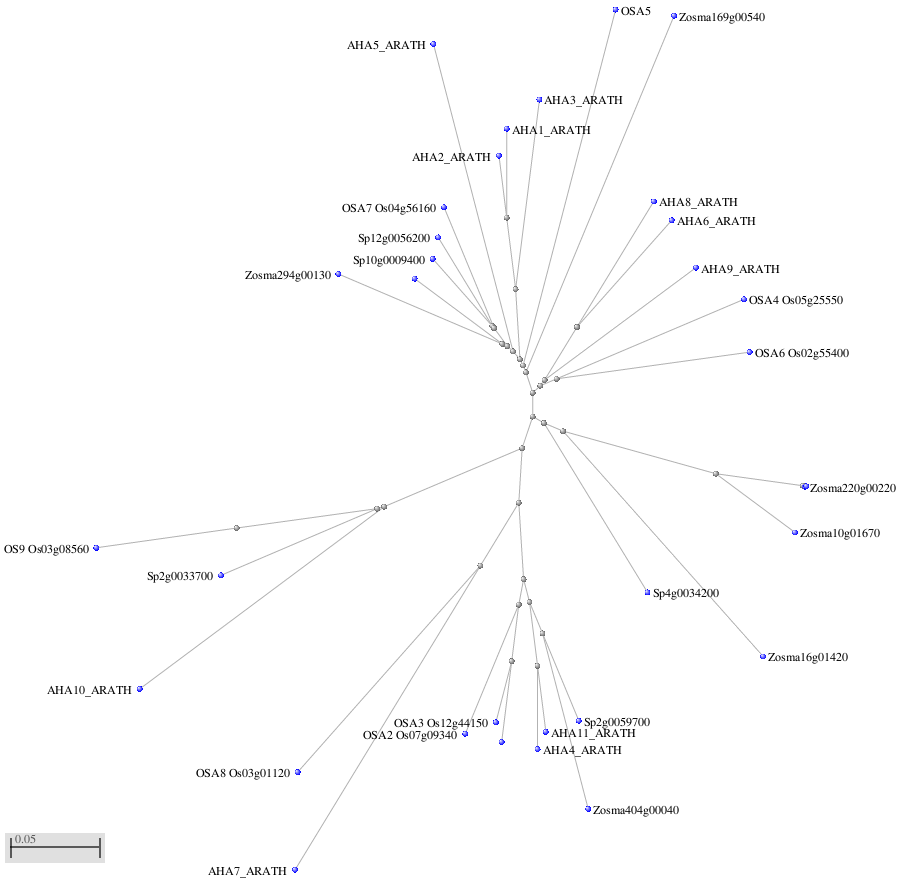 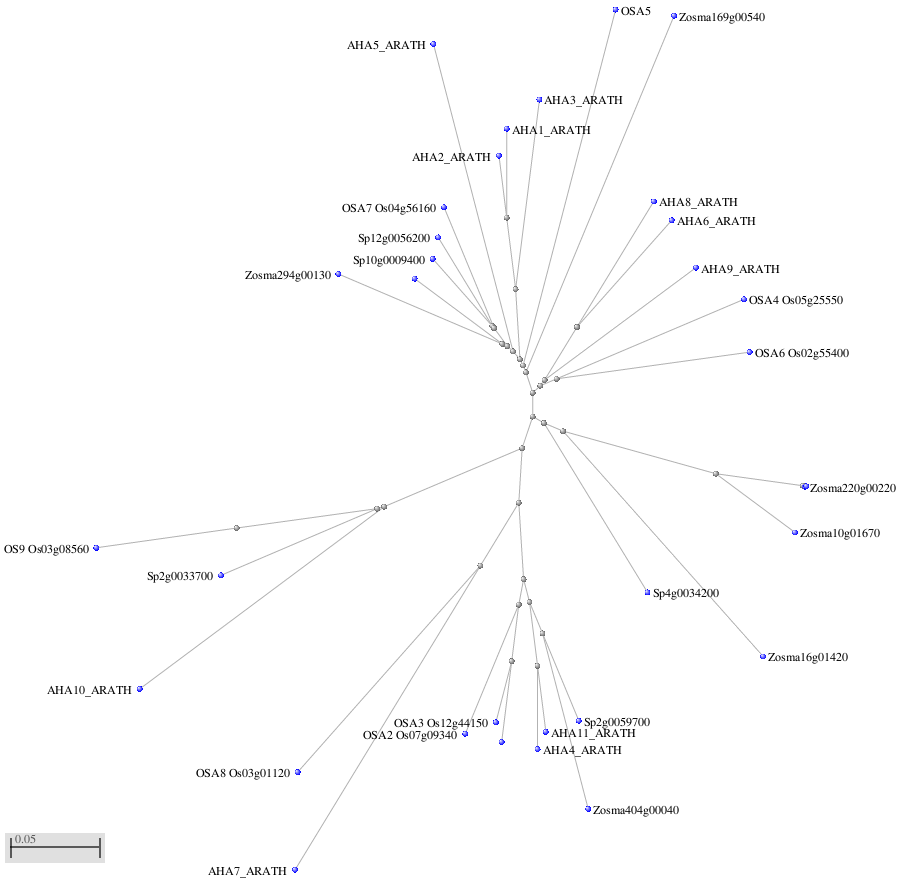 